ПРОГРАММАРеспубликанский семинар-практикум «Инновационный подход Lesson study как эффективный ресурс повышения педагогической компетентности по развитию функциональной грамотности учащихся»Павлодар, 2023Цель: трансляция педагогического опыта по совершенствованию методики преподавания и развития функциональной грамотности учащихся через исследование урока Lesson study в рамках сотрудничества тренеров ЦПМ, учителей-практиков, профессорско-преподавательского состава ВУЗов РК.КГУ  «Школа-лицей имени Аманжола Шамкенова  города Павлодара» отдела образования города Павлодара, управления образования Павлодарской областиРеспубликанский семинар-практикум «Инновационный подход Lesson study как эффективный ресурс повышения педагогической компетентности для развития функциональной грамотности учащихся».Участники республика, область: Участники город: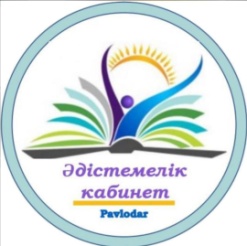 КГУ  «Школа-лицей имени Аманжола Шамкенова            города Павлодара» отдела образования города Павлодара, управления образования Павлодарской области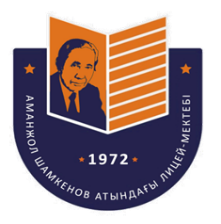 Ашык сабактар  Открытые урокиАшык сабактар  Открытые урокиАшык сабактар  Открытые урокиАшык сабактар  Открытые урокиАшык сабактар  Открытые урокиІс-шара МероприятиеСабақтың такырыбыТема урокаСыныпКлассЖауаптыОтветственныеКабинетУрок «Периметр. Повторение» 2 «Д»Жаксылыкова Ж.Ж.207Урок музыки«Военный марш»1 «Ж»Бурлакова Н.Я.Кабинет музыкиУрок биологии«Биомеханика медицинская и эргометрическая»10 «А»Чайковская Е.Л.109Урок математики«Диаграммы»5 «Е»Демиденко И.А.213Күн бағдарламасыПрограмма дняКүн бағдарламасыПрограмма дняКүн бағдарламасыПрограмма дняКүн бағдарламасыПрограмма дняКүн бағдарламасыПрограмма дня№УақытыВремяІс-шараның мазмұныСодержание мероприятияЖауаптыОтветственныеӨткізу жеріМесто проведения18.00-8.15Встреча,  регистрация участниковАдминистрация Фойе школы28.15-8.50Экскурсия по школеАдминистрация 1,2,3 этажи39.00-9.40Выступлениеруководитель школы-лицея Тургульдинова И.Ж.Актовый зал39.00-9.40Выступление Мельникова Ю.Г.Актовый зал49.50-10.35Открытые уроки. Учителя-предметникиКабинеты 410.35-11.00Работа в группах участников по  исследованию Lesson studyУчителя-предметникиКабинеты 511.05-11.40Рефлексия. Подведение итогов.Администрация, гостиАктовый зал№ФИОГород, школа1Стадникова Лилия Викторовна,учитель математики, педагог-мастерЛицей №8 для одаренных детей города Павлодара2Шакенева Шолпан Кабдын-Каировна, учитель математики, педагог-мастерГимназия №3 для одаренных детей города Павлодара3Середкин Владимир Петрович, учитель математики, педагог-мастерКГУ  Чернорецкая средняя общеобразовательная школа № 14Каргабаева Рымжан Шашмухаметовна  - учитель химии высшей категории,педагог-мастерКГУ «Гимназия №6 г.Семей»  отдела образования города Семей, область Абай.  5Кучерова Татьяна Александровна, учитель истории, педагог-исследователь, школьный тренер. Спикер ОФ «Международная академия экологии, инженерии и педагогики», направление "Lesson Study"КГУ "Средняя школа №7" г.Петропавловск6. Оразова Гулден Нурмахамбетовна –учитель биологии, Педагог-исследователь, магистр, Сертифицированный тренер ЦПМ г. ПавлодарСпециализированная гимназия для одаренных детей имени Каныша Сатбаева,г. Аксу7. Корогод Наталья Петровна- Кандидат биологических наук РФ кандидат биологических наук РК ,доцент образовательной области «Естествознание»ПГПУ г. Павлодар8Пилишкина Юлия Борисовна, учитель музыки, педагог-исследовательКГУ «Школа-лицей города Аксу»9Личман Елена Юрьевна.Доктор философии (PhD), ассоциированный профессор, профессорВысшая школа искусства и спорта НАО «Павлодарский педагогический университет имени Әлкей Марғұлан»10Агеева Лариса Евгеньевна кандидат педагогический наук,и.о. профессора кафедры дошкольного и начального образования Казахского национального женского педагогического университетаКаз Нац Жен ПУ г. Алматы11Тинькова Светлана Юрьевнадиректор, учитель начальных классов,  педагог-мастер«Үздік педагог РК»Магистр педагогических наукОбластная специализированная школа-лицей для одаренных детей в области математики, физики и информатики. г. Усть-Каменогорск12Полухина Наталья Александровнаучитель начальных классов,  педагог-мастер, «Үздік педагог РК»Гимназия №24 г. Тараз13Михайлова Татьяна Васильевнаучитель начальных классов, педагог-мастер, «Үздік педагог РК»магистр педагогических науклидер ассоциации учителей начальных классов Актюбинской  областиСредняя школа-гимназия №9 г. Актобе14Марахова Наталья Владимировна,учитель начальных классов, педагог-исследователь,Председатель Ассоциации учителей начальных классов Павлодарской областиКГУ "Школа-лицей №6" отдела образования города Экибастуза, управления образования Павлодарской области15Умирова Людмила Александровна, педагог-исследователь, магистрШкола-BINOM SCHOOL имени Қадыр Мырза Әлі, г. Астана№ФИОГород, школа1Хованова Альфира Наильевна, учитель математики, педагог-исследовательКГУ "Школа №26 города Павлодара»2Шевченко Лариса Валерьевна , учитель математики, педагог-исследовательКГУ «Средняя общеобразовательная профильная школа дифференцированного обучения №17 города Павлодара»3Морозова Ольга Николаевна учитель биологии КГУ  высшей категории, сертифицированный тренер ЦПМ г. Павлодар, руководитель творческой группы учителей биологии г. ПавлодарКГУ "КСОШ" г. Павлодар4Петрова Татьяна Сергеевна, учитель музыки, педагог-исследовательКГУ СОШим. К. Макпалеева,г. Павлодар5Искакова Айгуль Капановна, учитель музыки, педагог исследователь.КГУ «Средняя общеобразовательная школа № 18 г. Павлодара»